UNIVERSITY EXAMINATIONSEXAMINATION FOR THE AWARD OF  MASTERS OF  SCIENCE DEGREE IN AGRICULTURAL EDUCATIONAGED 810: SOCIAL STATISTICSSTREAMS:   MSc. AGED										TIME: 3 HOURSDAY/DATE: TUESDAY   13 /07/ 2021				         8.30 AM – 11.30 PM INSTRUCTIONS:Answer Question One and any other Three QuestionsDo not write on the question paper1.	a)	What is a Singular Matrix	b)	Differentiate between:	i.	Parametric and non-parametric test.					[4 Marks]	ii.	One way ANOVA and Two-way ANOVA.				[4 Marks]	c)	Solve the following linear system of equations using the method of determinants:x +   	   4z = 44x + y – 2z = 03x + y – z  = 2									[7 Marks]2.	a)	Calculate the covariance for the following data:											[7 Marks]	b)	Find eigen values and eigen vectors of matix A = 											[8 Marks]3.	a)	distinguish between chi-square test of goodness of fit and chi-square test of 			independence.								[2 Marks]	b)	Students in a social studies class hypothesize that the literacy rates across the 			world for every region are 82%.  The table below shows the actual literacy rates 			across the world broken down by region.  Using 5% level of significance test if 			their hypothesis fits the regional adult literacy rates?			[7 Marks]c)	The following table shows the results of 8 students in “Business Mathematics” and 	“Statistics”.Find and interpret the value of Spearman’s rank correlation coefficient?		[6 Marks]4.	a)	The World Bank collects information on the life expectancy of a person in each 			country and the fertility rate per woman in the country.  The data for 24 randomly 			selected countries for the year 2011 are in table#1.Table #1: Data of Fertility Rates versus Life Expectancyi.	Create a scatter plot of the data and find a linear regression equation between fertility rate 	and life expectancy.								[5 Marks]ii.	Then use the regression equation to find the life expectancy for a country that has a 	fertility rate of 2.7 and for a country with fertility rate of 8.1.		[3 Marks]iii.	Which life expectancy that you calculated do you think is closer to the true-life 	expectancy? Why?								[2 Marks]b)	A pharmaceutical company is considering introducing new, easier to open, packaging for 	a drug used in the treatment of arthritis.  The company seeks the views of two groups of 	patients.  One group consists of those who have been using the existing packaging for 	along time and the other group consists of new users.  The preferences are shown below.Investigate, at the 5% significance level, whether there is evidence of a difference between the two groups of patients in their packaging preferences and briefly state your conclusions.											[5 Marks]5.	a)	What are the assumptions for Two-way ANOVA.			[2 Marks]	b)	Waste cooling water from a large engineering works is filtered before being 			released into the environment.  Three separate discharge pipes are used, each with 		its own filter.  Five samples of water are taken on each of four days from each of 			the three discharge pipes and the concentrations of a pollutant, in parts per 				million, are measured.  The data are given below.  Analyse the data to test for 			differences between the discharge pipes.  Allow for effects due to pipes and days 			and for an interaction effect.  Treat the pipe effects as fixed and the day effects as 			random.  Use the 5% level of significance.				[13 Marks]6.	a)	Suppose you computed r =0.627 with 12 data points, test the significance of the 			correlation.								[5 Marks]	b)	An investigator theorizes that people who participate in a regular program of exercise will have levels of systolic blood pressure that are significantly different from that of people who do not participate in a regular program of exercise.  To test this idea the investigator randomly assigns 21 subjects to an exercise program for 10 weeks and 21 subjects to a non-exercise comparison group.  After ten weeks the mean systolic blood pressure of subjects in the exercise group is 137 and the standard deviation of blood pressure values in the exercise group is 10.  After ten weeks, the mean systolic blood pressure of subjects in the non-exercise group is 127 and the standard deviation on subjects in the non-exercise group is 9.0.  Go through the steps of hypothesis testing to confirm the investigator’s theory using an alpha level of .0.5. [10 Marks]………………………………………………………………………………………………………               CHUKA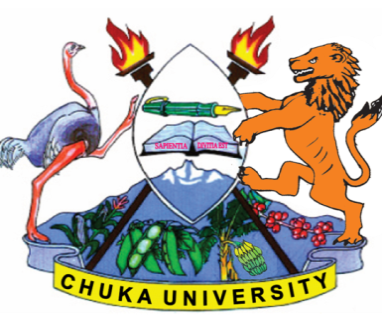 UNIVERSITYItem Number123x213y12-3z-1-14MDG RegionAdult Literacy Rate (%)Developed Regions99.0Commonwealth of Independent States99.5Northern Africa67.3Sub-Saharan Africa62.5Latin America and the Caribbean91.0Eastern Asis93.8Southern Asia61.9South-Eastern Asia91.9Western Asia84.5Oceania66.4Business Mathematics [%]6854197250449237Statistics [%]5176328562257459Fertility RateLife Expectancy1.7.77.25.855.42.269.92.176.41.875.02.078.22.673.02.870.81.482.62.668.91.581.06.954.22.467.11.573.32.574.21.480.72.972.12.178.34.762.96.854.45.255.94.266.01.576.03.972.3Prefer new packagingPrefer existing packagingLong-term users3532Recent users258DayPipe A1234160  181  163  173  178175  170  219  166  171169  186  179  178  183230  206  216  195  250DayPipe B1234172  164  186  185  172177  170  156  140  155193  194  189  156  181212  235  195  206  209Day Pipe  C 1234214  196  207  219  200186  184  181  189  179209  220  199  185  228254  293  283  262  259